Конспект открытого урока по литературному чтениюУМК  «Гармония»Тема урока« В   ГОСТЯХ  У  БАБУШКИ  БАРТО  »                             Учитель Кочева Е.Е. 1 классГБОУ Гимназия № 1588Москва2011-2012Вот уже более 100 лет  произведения этой замечательной писательницы радуют и воспитывают многие поколения детей и даже взрослых.  Дедушки и бабушки, мамы и папы, дети и внуки, учителя и повара, врачи и монтажники, президенты и программисты – все в детстве читали и учили наизусть стихи Агнии Львовны. Спектакли, классные часы, библиотечные уроки посвященные ее творчеству, могут проводиться в любое время, в любом классе. Ее произведения всегда актуальны и могут многому научить. В основу сценариев положены произведения А.Л. Барто, которые можно показать как инсценировки перед ребятами начальных и особенно первого класса. 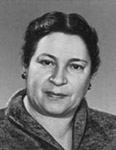 УМК «Гармония»Класс\Учитель   1 класс , Кочева Е.Е.Предмет: Литературное чтениеТема урока: «В гостях у бабушки Барто»Тип урока: Урок – отчёт , занятие в  литературной  гостиной  Цели  урока:- учиться выразительно и артистично исполнять стихотворные произведения и прозу; - воспитывать аккуратность, самостоятельность, критичность и самокритичность в школьной и повседневной жизни;-развивать речь учащихся;- развивать познавательную активность;- развивать психические процессы: память, мышление, воображение, внимание, эмоции;- воспитывать активность, усидчивость, прилежание в процессе учения;- воспитывать уважение к товарищам;-  создать благоприятные условия для формирования классного микроклимата, сохранения психического и эмоционального здоровья школьников в школе;Оборудование:   портрет А.Л.Барто; выставка книг Барто;  аудиозаписи с голосом А.Л.Барто и Рины Зелёной, исполняющих  детские  стихи; оборудование для показа видео презентации; стенгазета, посвящённая А.Л.Барто.          Ход  урокаРебята 3 и1 классов, родители и гости рассаживаются в литературной гостинной. СЛАЙД 1.  Звучит песня-вальс В.А. Долиной:Ба-ба-ба-ба-бабушка Барто.
Знала и про это, и про то, 
Знала, никому не говорила, 
Знала то, чего не знал никто.Бросит зайку кто-нибудь в саду –
Бабушка Барто, скользя по льду, 
Прибежит, обнимет, приголубит,
Одолеет зайкину беду.Таня громко плачет – ничего. 
Бабушка Барто сильней всего: 
Все на свете мячики поймает, 
Переловит все до одного.Выходит ведущий.Учитель . Наш урок начинается! Это наш традиционный урок в литературной гостиной. Сегодня он посвящён творчеству А.Л.Барто. и даже так и называется  «В гостях у бабушки Барто». Работая в группах, в секрете друг от друга, ребята первоклассники и третьеклассники, приготовили целый сборник  веселых сцен, шуток, стихов, которые сочинила Агния Львовна Барто. В честь ее  книг и её дня рождения  мы устраиваем это представление. Разыгрывается произведение «А, здравствуйте...». После слов: «...занавес может открываться» СЛАЙД №2. 
Пятеро ребят разыгрывают сценку «Спасительный монтаж».Ведущий ( роли ведущих распределены между учениками 3 класса, а наизусть стихи и инсценировки показывают и 1, и 3 классники). Агния Львовна Барто родилась в начале XX века, 17 февраля 1906 года.Когда Агния Львовна уже стала известной писательницей, ребята часто спрашивали её: «В какой школе учат такие весёлые стихи писать?».«Сколько живу, а  школы такой не встречала», смеясь отвечала писательница. Училась она в самой обыкновенной московской школе. Там же и начала писать стихи. Это было ещё в младших классах. Серьёзные это были стихи, о принцах и принцессах. И лишь позже, когда стала постарше, написала для школьной стенгазеты весёлые стихи – эпиграммы о своих подружках. Они читали и громко смеялись, как будто это не о них, а ком – то другом сочинили эти эпиграммы…Самым строгим ценителем первых сочинений Агнии Барто был её отец Лев Николаевич Волов, ветеринарный врач. Он очень любил читать, знал наизусть множество басен И.Крылова, а выше всех писателей ставил Льва Толстого. Когда Агния Барто была совсем маленькой и не умела ещё читать, он подарил ей книгу под названием «Как живёт и работает Лев Николаевич Толстой». С помощью этой книги  и других серьёзных книг, без букваря, отец обучил Агнию азбуке, и она самостоятельно стала читать. Отец требовательно следил за ней, учил, как надо «правильно» писать стихи.    Но Агнию Барто в ту пору больше привлекало другое – музыка, балет. Она мечтала стать танцовщицей. Поэтому и поступила в хореографическое училище, но и там продолжала сочинять стихи. Агния Львовна окончила хореографическое училище, танцевала в балетной труппе. На выпускной вечер этого хореографического училища приехал нарком просвещения Анатолий Васильевич Луначарский. Агния Львовна под музыку Шопена танцевала, принимая различные трагические позы, и читала свои стихи под похоронный марш. Говорят, что Луначарский, с трудом сдерживая улыбку, сказал, что она обязательно будет писать веселые стихи.СЛАЙД 3Три девочки друг за другом, как на карусели, читают стихи «Песенка про Петю».
Две девочки изображают персонажей стихотворения «Шуточка про Шурочку» – ученицу и учительницу.Ведущий . Писала Агния Львовна всегда. По домашней легенде, первые свои стихи она написала в четыре года. Детские стихи Барто любят и взрослые. В них юмор и лирика, грусть и радость. Она пишет легко и серьезно, а главное – не повторяет себя и других. СЛАЙД 4Дети разыгрывают сценку «Любитель-рыболов».
Ведущий . Как вы думаете в какой из этих книг можно найти это стихотворение?Ведущий . Сатира Барто меткая, острая, но не злая. Автор знает, что у ребенка все впереди, и он может избавиться от своих слабостей и недостатков. Вкнижке «Про слёзы и дела» ребята нашли вот такие стихи…Дети разыгрывают стихотворение «Копейкин». Далее читают стихотворение «Лешенька, Лешенька».
Несколько девочек изображают плачущий хор прикрепленных к Лешеньке, а сам Алексей взбирается на стул и изображает памятник.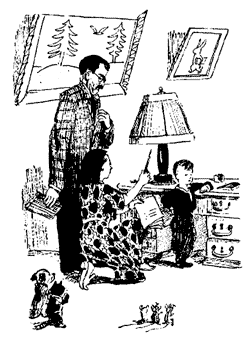 СЛАЙД 5Ведущий . Однажды какой-то мальчик, позвонив писательнице по телефону, сказал с обидой:Зачем вы про меня написали? Это все неправда!Почему ты решил, что это про тебя?Так в классе все говорят.А тебе сколько лет?Десять.А я эти стихи написала пятнадцать лет назад, когда тебя и на свете не было... Ведущий . Много писем писали  Агнии Львовне. Писали и дети , и взрослые. Перечитываем детское письмо к Агнии Львовне: «Я Вас люблю и оборачиваю в бумагу. Когда Вы порвались, я Вас склеила».Ведущий . А вот еще одно письмо: «Мы хотим, чтобы Вы жили долго... Как слон».Ведущий . Барто всегда писала впрок, чтобы стихотворение вырастало вместе с читателем. Она всегда шла навстречу одному поколению и провожала другое.Болельщик, Петя и бабушка представляют сценку «Петя на футболе».
Ведущий . Стихи Агнии Львовны критика сравнивала со страной мягких детских игрушек. Они легко запоминаются. Их ритм сродни ритму озорной девчонки, скачущей на одной ножке и играющей в классики. Ребята слушают стихотворение  «В театре »  в исполнении  Рины  Зелёной.Ведущий . Детская литература – это особый жанр. Нельзя просто писать стишки для детей и считаться детским автором. Из одной поэтессы Барто можно было бы сделать много детских поэтов. Поэтому с ней всегда весело и не хочется расставаться...СЛАЙД 6 Звучит запись  голоса  А.Л.Барто, которая читает свои стихи Фрагмент видеофильма.Ведущий . Вот и подходит к концу наше представление. Но стихи Агнии Львовны остаются с нами навсегда. Они остаются в книгах, в нашей памяти и в ФИЛЬМАХ. Ведь Агния Львовна барто  - это ещё и сценарист. Фильмы и мультики  по её стихам и  прозе входят в нашу жизнь лет с 3 – 4….СЛАЙД 7Учитель.  — Что вы узнали об А. Барто?- Почему же  мальчик, позвонивший А. Барто, думал, что ее стихи именно о нем?- Какие произведения вам запомнились? Что вы услышали впервые ?- В чём СЕКРЕТ долгой жизни  произведений А.Л.Барто.СЛАЙД 8Поиграем. Ребятам предлагаются игры «Подбери пару»,  « Весёлый кроссворд », «Радио театр», которые составлены на основе стихов  А.Барто  и подразумевают и выразительное  чтение стихов с листа, и знание текстов ,и  возможность работы с книгами с выставки, обсуждение заданий со взрослыми .( Приложения см.)Звучит  песня  В.А. Долиной «Бабушка Барто»:На ходу качается бычок. 
Он как первоклассник-новичок. 
Бабушка сейчас его подхватит 
И умчится в Вышний Волочок.Кто такая бабушка Барто?
Пару лет назад или все сто –
Что она тогда такое знала,
Что потом не выяснил никто? Дети, пришедшие в школу, с первых учебных дней должны запомнить множество правил и порядков. Ребята должны научиться жить и общаться в классном коллективе, научиться оценивать поведение своё и одноклассников. Посмотреть на себя со стороны помогут ребятам стихи Агнии Львовны Барто. К тому же инсценировки, заучивание стихов , чтение стихов и прозы перед аудиторией способствует развитию эмоциональной сферы учащихся, развивает артистические способности ребят.Можно просто рассказать детям о том, как надо и как не надо себя вести. А можно разыграть целое представление. Несомненно, что во втором случае дети запомнят гораздо больше .Урок в литературной гостиной с элементами инсценировки и с привлечением старших друзей,  как нельзя лучше вписывается в курс обучения чтению  и перекликается с серией уроков по окружающему миру в теме « Мы теперь школьники». При подготовке  этого  ( и подобных уроков в литературной гостиной) ребята читали книги А.Л.Барто, делали записи в читательские дневники, рисовали рисунки к стихам , УЧИЛИ СТИХИ НАИЗУСТЬ ( по 2-3 стихотворения), организовывали мини  выступления в группах, причём в секрете друг от друга, что способствовало развитию памяти ребят, реализации и развитию артистических способностей. А время репетиций послужило временем для общения ребят друг с другом, возможности высказать своё мнение  и предложить свои игры и конкурсы  для урока и  последующих занятий вне урока.В классном часе приняли участие старшие друзья первого класса, ТРЕТЬЕКЛАССНИКИ,  что послужило продолжением такой акций школы как «Старший друг».Урок прошёл очень динамично, интересно  и , безусловно, с пользой для ребят и педагогов.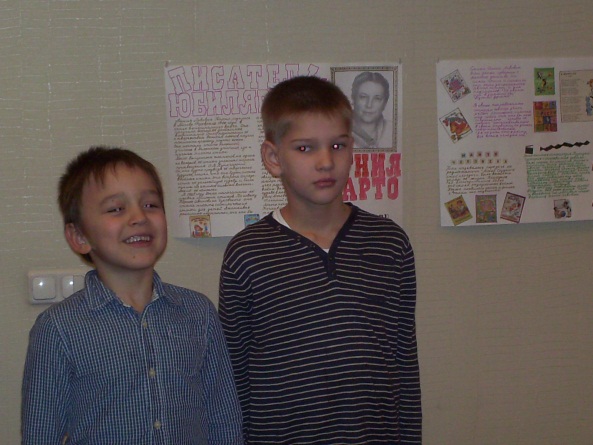 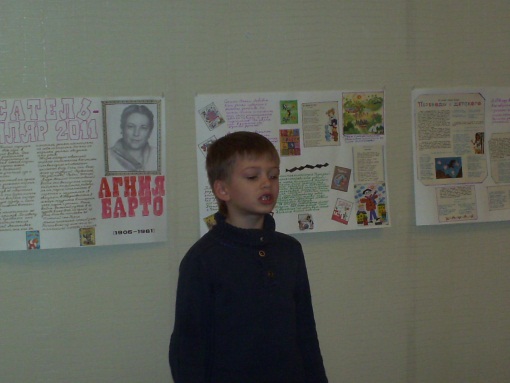 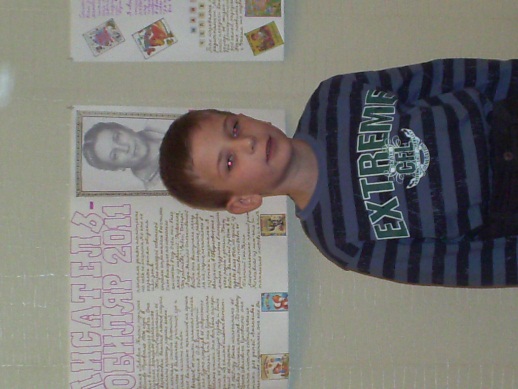 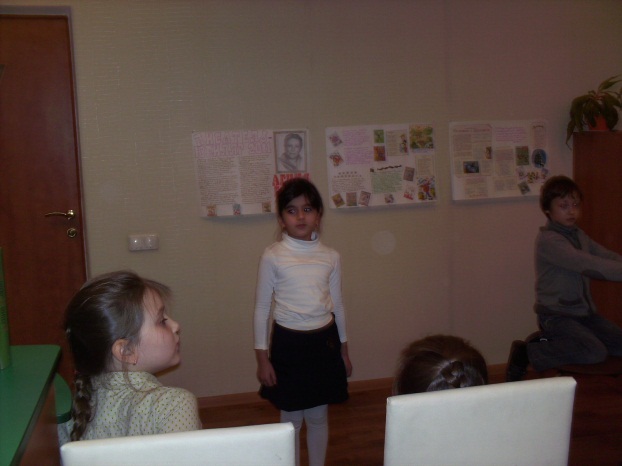 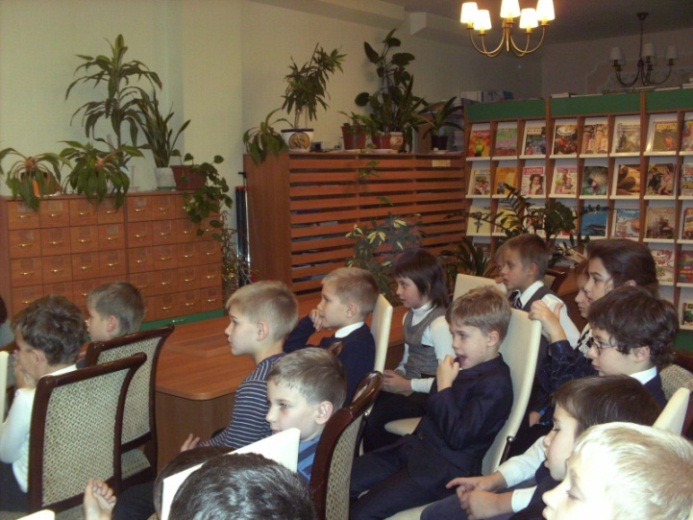 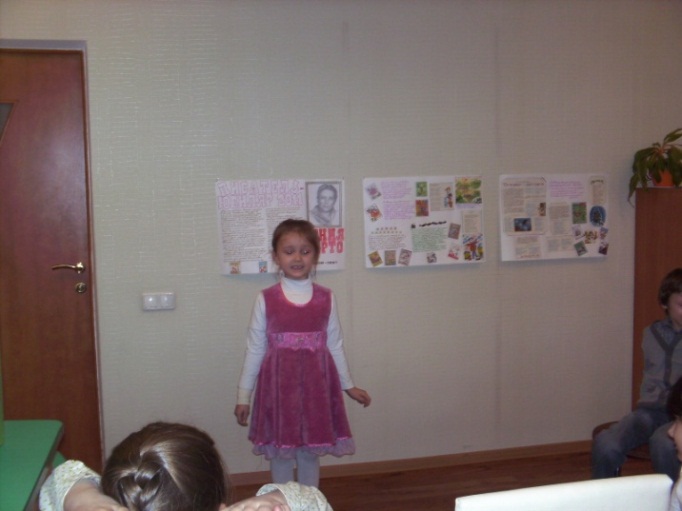 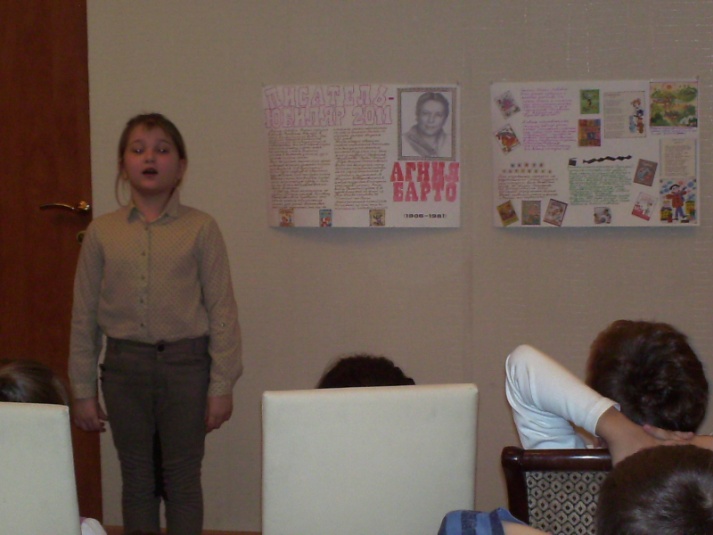 Использованная литература:1. Начальная школа « 1 сентября» 2009год, Сценарий Аллы  МАРТЫНОВОЙ, учителЯ  школы № 1276,
г. Москва  ;2. А.Л.Барто « СТИХИ » 3.  http://nnm.ru/blogs/spiridonn/barto-volova-agniya-lvovnayu-dnyu-rozhdeniya-posvyashaetsya/